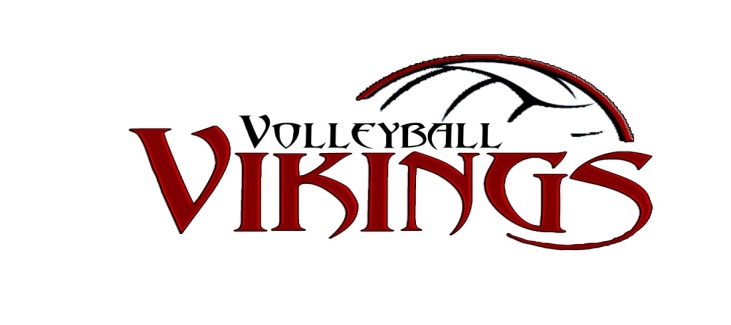 VIKINGS VOLLEYBALL BOARD MEETING – December 14, 2016Board Members in Attendance are highlighted:Jan Bernier, Director (E)Gina Dufeck, Volunteer/Fundraising (O)Michelle Kent, Secretary (E)Karen Johnson, Uniform Coordinator (O)Scott Hadrava, Assistant Director (O)Deb Robinson, Scheduling (E)Micki Husnik, Treasurer (O)Mandi Bombard, Volunteer (O)Pam Gladitsch, Website Coordinator (E)Shannon Schmeling, Merchandise Coordinator (O)Rick Weispfennig, Community Sports Director (E)Mike Selbitschka, Volleyball AdvisorDirector – Jan BernierVikings Classic is fullMike will noodle through the possibilities15Black did not make it in for President’s day – tournament filled before registration was receivedDeb - Hoping to get practice schedules out next week Open Gyms – 20 (HS 7-9), 22 (HS 7-9), 27 (canceled), 29 (MS courts 7-9) – send out to all coaches (Monday, December 19 – Coaches meeting @ Legion from 7:00 – 8:30 pm)Treasurer – Micki HusnikNeed receiptsVisa card needs to be activated$8,800 to be depositedScott asked if the new process to register for tournaments workedMicki said for the most part it has worked wellScott – Mike needs to schedule a coaches meeting to give first third paychecksVolunteer Coordinator – Mandi Bombard/Gina DufeckNo updates.Fundraising Coordinator – Gina Dufeck/Mandi BombardGrocery bagging on Saturday except for three shiftsGreater Midwest – 28 students ($50 - $100)Delivery – next week, December 21Micki will be there to give him the checkNeeds to be there at 6:30 pmCandy bars14 boxes left out of 104 boxesUse leftovers at the Viking ClassicPapa MurphyLast year to be a part of fundraisingDairy QueenWeek of January 8 will be collecting moniesNeed to find the Vikings Volleyball bannerRequested someone to take pictures – friend of Gina may be willing to come to all practices to take picturesAssistant Director – Scott HadravaNeeds to schedule a coaches meetingCoaching Sports Director - vacantCommunity Sports Director – Rick WeispfennigNot in attendance	Need board members for NBAAA	Impact list – January 8Scheduling- Deb Robinson Not in attendanceSecretary – Michelle KentWaiting for approval of the draft meeting minutes.Next year, parent meeting, put table tents to have the teams sit together so not so hecticUniform Coordinator – Karen JohnsonCoaches and Board apparel has been ordered through UniversalWarm ups are still with Nike – orderedFan wear is in production – 24 different orders (average)New order cycle next year – maybe update the logo to incorporate¼ zip coaches for the woman/female is the same garmentMike – agrees with Karen on the overuse of the logo – need to find a way to incorporate (sleeves, back, etc.)Karen – when we screen print we have to have 12 prints.Mike – reduce the amount of items and buy the minimumKaren – embroidering isn’t the best, maybe an option for next year is to offer different t-shirtsMerchandise Coordinator – Shannon SchmelingUniforms have been orderedVolleyball Advisor – Mike SelbitschkaEnvisioned the late start to practice would be differentThose students who are not participating in dual sports, there should be two nights minimum a week so they can have conditioning and opportunities to touch the ball. Maximize opportunities next year for open gyms – many more in late November and throughout DecemberWebsite Coordinator – Pam GladitschUpdated website regarding the Vikings Classic being fullMaster calendar feeds the individual team calendarsOTHER:Mike – after season meeting with Matt – we need to get the word out on the Vote for the May 23 Levy.  Essential this is passed.Question 1:  absolutely a ton of help/benefit for our kids – add $15 year to $175K household	New Classroom, furniture, new turf field, every sport can use it going forward (not just varsity football and varsity soccer),   Has to pass to get to Question 2Questions 2: add $49/year, bigger gym, redo weight room (fitness center), air conditioning in the MS and HS and more, replacing all of the seats in the auditorium, lights.Questions 3:  This needs to pass for the future benefits for our kids!  Need to provide positive _________ to help this to pass so we can benefit our kids.  This is a good plan for a minimal cost.End of season meeting – Mike will talk about the benefits to encourage everyone to vote. We need more people involved and engaged in the community.  It will take the parents of the community to really step up and make this a stronger community.Next meeting – let’s discuss the ‘kid connection’ idea.  How do we do this and everyone is feeling the love and connection.25% of the parents voted last year.  Missed last year by 104 votes.Next meeting January , 2017:  6:30 at Legion. Call and schedule room.    – schedule via emailMeeting adjourned.  